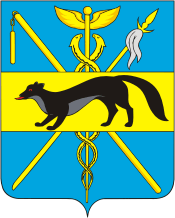 АДМИНИСТРАЦИЯБОГУЧАРСКОГО МУНИЦИПАЛЬНОГО РАЙОНАВОРОНЕЖСКОЙ ОБЛАСТИПОСТАНОВЛЕНИЕот «25» октября 2019 г. № 727г. БогучарО внесении дополнения в постановление администрации Богучарского муниципального района Воронежской области от 03.04.2014 № 232 Об утверждении перечня организаций, и видов работ, на которых могут отбываться наказания в виде обязательных работВ соответствии со статьей 49 Уголовного кодекса Российской Федерации, ст. 25 Уголовно-исполнительного кодекса Российской Федерации, учитывая обращение начальника Кантемировского межмуниципального филиала ФКУ УИИ УФСИН России по Воронежской области, подполковника внутренней службы А.П.Лаврова от 04.10.2019 № 37/ТО/29/12-571, администрация Богучарского муниципального районаПОСТАНОВЛЯЕТ:1. Внести следующее изменение в постановление администрации Богучарского муниципального района Воронежской области от 03.04.2014 № 232 «Об утверждении перечня организаций, и видов работ, на которых могут отбываться наказания в виде обязательных работ»:1.1. Дополнить приложение № 1 к постановлению пунктом 15 следующего содержания:«15.) МБУ «Комбинат благоустройства города Богучар»2. Контроль за исполнением данного постановления возложить на заместителя главы администрации Богучарского муниципального района - руководителя аппарата администрации района Самодурову Н.А.Глава Богучарского муниципального района Воронежской областиВ.В. Кузнецов 